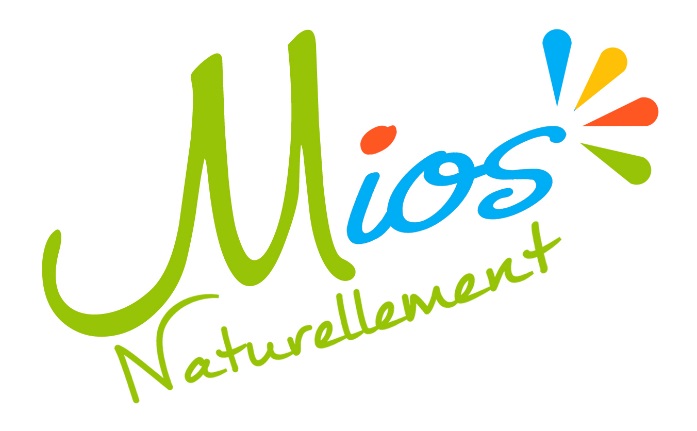 Association Loi du 1er juillet 1901 relative au contrat d’associationDossier de demande de subvention2018/2019Nom de votre association :Vous trouverez dans ce dossier :Demande de subvention année 2019 : Présentation administrative :Présentation de votre association (fiches 1-1,1-2 , 1-3 et 1-4)Demande de subventions :Utilisation de la subvention 2017/2018 (fiche 2-1)Description de la demande 2018/2019 (fiche 2-2)Une attestation sur l’honneur (fiche 3)Documents annexes : Liste des pièces à joindre au dossier (fiche 4)Informations pratiques-annexe (fiche 5)1.1 Présentation de votre association Situation administrative :1.2 Présentation de votre association Les licenciés:Les ressources humaines :1.3 Présentation de votre associationLa politique tarifaire :Le soutien direct à la commune :Participation à l’animation de la commune :1.4 Présentation de votre associationUtilisation à l’année  des bâtiments communaux:Utilisation ponctuelle des bâtiments communaux:Utilisation du matériel communal (hors forum des associations):Renseignements à caractère financier (en euros) :Total des recettes de l’association du dernier exercice			:………….…….….…€Total de la masse salariale, charges sociales comprises (der. exerc.)	:……………………...€Montant total des subventions perçues (der. exerc.)			:……………….…..…€Résultat net du dernier exercice  (der. exerc.)				:……………………...€Compte épargne ou équivalent						:………………………€2.1 Fiche utilisation subvention 2017/2018: ACTION (éducatif, sportif, culturel, manifestation, etc..)  Fondé sur le respect d’une éthique, sur les valeurs et les comportements que l’association souhaite développer)Fonctionnement (salaires, déplacements, consommables etc..)Achat matérielAutre2 .2 Description de la demande 2018/2019         Quelques pistes de réponseA quel(s) besoin(s) réellement identifié(s) cette action correspond-elle ?Comment le projet est-il né ? Qui en a eu l’idée, à partir de quel constatPréciser le caractère d’innovation ou le « plus » apporté par rapport à l’action habituelle de l’association et la volonté éventuelle de répondre à des besoins non ou peu couvertsObjectif généralObjectifs spécifiques3. Attestation sur l’honneurCette fiche doit obligatoirement être remplie pour toutes les demandes (initiale ou renouvellement) et quel que soit le montant de la subvention sollicitée. Si le signataire n’est pas le représentant légal de l’association, merci de joindre le pouvoir lui permettant d’engager celle-ci.Je soussigné(e), (nom et prénom) ____________________________________________________________représentant(e) légal(e) de l’association,________________________________________________________Certifie que l’association est régulièrement déclaréeCertifie que l’association est en règle au regard de l’ensemble des déclarations sociales et fiscales ainsi que de cotisations et paiements correspondants ;Certifie exactes et sincères les informations du présent dossier, notamment la mention de l’ensemble des demandes de subventions introduites auprès d’autres financeurs publics ainsi que l’approbation du budget par les instances statutaires.Demande une subvention de : ………………….. € Précise que cette subvention, si elle est accordée, devra être versée (1): au compte bancaire ou postal de l’association :Agrafer R.I.B Document originalFait, le _____________________________________à______________________________________________Signature :-------------------------------------------------------------------------------------------------------------------------------------------------------Des informations sur l’obtention d’une garantie ou d’une avance sur fonds de roulement d’un établissement de crédits sont disponibles sur le site <http://www;associations.gouv.fr>, rubrique « le financement des associations ».AttentionToute fausse déclaration est passible de peines d’emprisonnement et d’amendes prévues par les articles 441-6 et 441-7 du code pénal.Le droit d’accès aux informations prévues par la loi n° 78-17 du 6 janvier 1978 relative à l’informatique, aux fichiers et aux libertés s’exerce auprès du service ou de l’Etablissement auprès duquel vous avez déposé votre dossier. 4 - Pièces à joindre à votre dossier             obligatoire  La composition du bureau (fonctions) Si diffèrent Les statuts de l'association (Si différents) Si le présent dossier n’est pas signé par le représentant légal de l’association, le pouvoir de ce dernier au signataire Le compte rendu de votre dernière assemblée générale faisant apparaître le rapport d’activité de la saison précédente Vos comptes de résultats exercice 2017/2018 Un Relevé d’Identité Bancaire (R.I.B.). Si diffèrent5 – Annexe 1 :     2018(ou 2017/2018)2018(ou 2017/2018)2018(ou 2017/2018)2018(ou 2017/2018)Nombre total d’adhérents Nombre total d’adhérents Nombre d’adhérents de la commune de MIOSNombre d’adhérents de la commune de MIOSTOTAL GENERALTOTAL GENERALDont - de 18 ansDont - de 18 ansLes salariésLes salariésLes salariésLes salariésLes salariésNom / PrénomFonctionType de contratdiplômeNb d’heures/sem.Les adhérents encadrant formésLes adhérents encadrant formésLes adhérents encadrant formésNom / PrénomFonctiondiplômeTarifsTarifsTarifsTarifsCotisation annuelleCotisation annuellePart licencePart associationLoisirCompétitionPart licencePart associationAdulteEtudiantEnfants (-18ans)FamilleActions éducatives et sociales ex (CAP33 / stages / ateliers divers)Actions éducatives et sociales ex (CAP33 / stages / ateliers divers)Actions éducatives et sociales ex (CAP33 / stages / ateliers divers)TypePublicDates ou périodeManifestations ou événements organisés ex (tournois / expo / repas / concert /etc..)Manifestations ou événements organisés ex (tournois / expo / repas / concert /etc..)Manifestations ou événements organisés ex (tournois / expo / repas / concert /etc..)TypePublicDates ou périodeType de salle  (annexe1)Activité (annexe1)Nb d’heures/semaineType de salle (annexe1)Activité (annexe1)Nb d’heures/semaineNb total à l’annéeTentesPodiumTablesChaisesGrilles expoBarrièresMinibusListing des sallesListing activitésGymnaseEntrainementExtension gymnaseCompétitionSalle polyvalenteRépétitionSalle asso n°1ExpositionSalle asso n°2RepasConcertFoyer RPAReprésentationSalle des fêtes de MiosLotoSalle des fêtes de LacanauRéceptionSalle de réunionBourseGrange de LilletRéunionSalle « touts amasse »JeuxStade PaulonSalle de motricité La petite OurseStade PaulonSalle de motricité La Grande Ourse